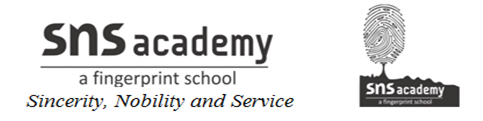 ANNUAL PLAN 2019-2020GRADE: III A&BSUBJECT: MATHEMATICSSignature of the Subject Teacher:                                                     Signature of the HOD:MONTHUNIT/TOPICJuneLet us ReviseFun with NumbersEven and Odd numbersJulyOrdinal and Cardinal numbersRoman NumeralsAdditionAugustSubtractionAddition and Subtraction togetherMultiplicationSeptemberDivisionRevision and ExamOctoberFractionsSorting and PatternsMeasuring lengthNovemberMeasuring WeightMeasuring CapacityPerimeter and AreaDecemberPerimeter and AreaTimeJanuaryMoneyShapesFebruaryShapesData HandlingMarchRevision and Exam